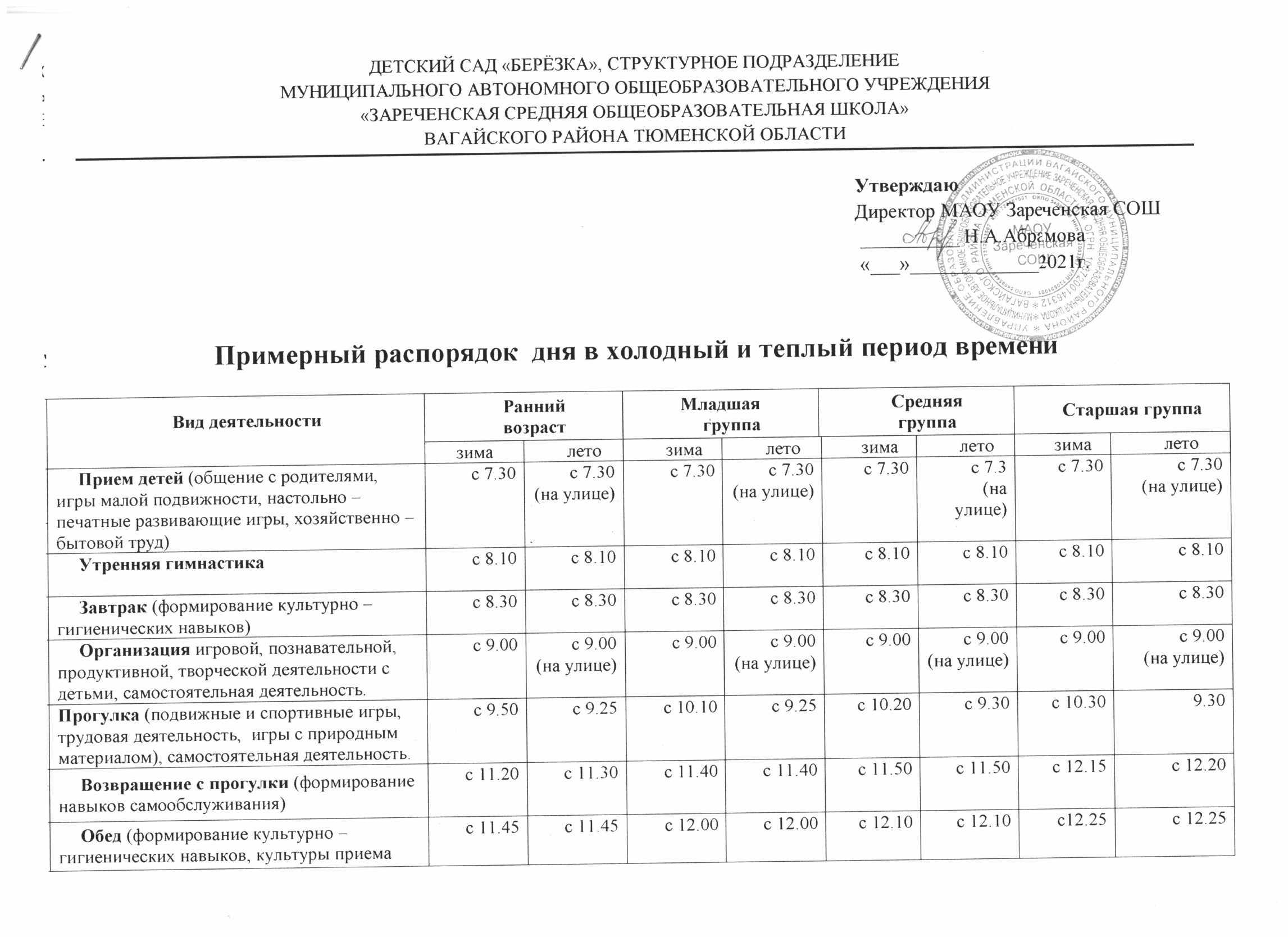 Подготовка ко сну, сон (перед сном: чтение, слушание аудиозаписи)с 12.15с 12.15с 12.40с 12.40с 12.40с 12.40с 12.50с 12.50Постепенный  подъем (закаливающие процедуры, разминка, спокойные игры)с 15.10с 15.10с 15.00с 15.00с 15.00с 15.00с 15.00с 15.00Организация игровой, физкультурно – оздоровительной, творческой деятельности с детьми, самостоятельная деятельность.с 15.10с 15.10с 15.10с 15.10с 15.10с 15.10с 15.10с 15.10Полдник (формирование культурно – гигиенических навыков)с 15.30с 15.30с 15.30с 15.30с 15.30с 15.30с 15.30с 15.30Прогулка (подвижные и спортивные игры, трудовая деятельность, продуктивная деятельность с природным материалом), самостоятельная деятельность.с 15.50с 15.50с 15.50с 15.50с 15.50с 15.50с 15.50с 15.50Уход домой16.3016.3016.3016.3016.3016.3016.3016.30